Цена вопроса? Результаты мониторинга рынка кадастровых работ 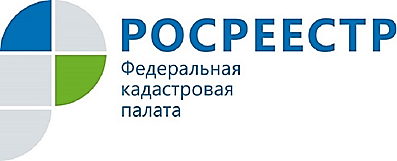 Кадастровая палата по Курской области на постоянной основе проводит мониторинг рынка кадастровых работ, выполняемых кадастровыми инженерами в отношении объектов недвижимости, расположенных на территории Курской области.Мониторинг проводится по данным анкет, заполненных заявителями в офисах Кадастровой палаты. В 1 квартале в анкетировании приняли участие 73 человека.Так, респонденты отметили, что стоимость подготовки межевого плана на земельные участки, предназначенные для садоводства и огородничества, составила  5000  рублей, для земельных участков, выделяемых в счет земельных долей, в среднем 10 000 рублей. Средняя стоимость кадастровых работ в отношении зданий и объектов незавершенного строительства варьируется от 4 000 до 6 000 рублей, технический план помещения до 4 000 рублей.Срок выполнения кадастровых работ составляет 19 дней.Важно отметить, что стоимость и срок выполнения кадастровых работ в отношении объектов капитального строительства зависит от вида объекта и  сложности выполняемых работ. На стоимость кадастровых работ в отношении земельных участков влияет площадь и конфигурация земельного участка, а также его местоположение. Кадастровые инженеры осуществляют свою деятельность в качестве индивидуальных предпринимателей или в составе юридического лица, и стоимость кадастровых работ может отличаться. На территории Курской области действующим квалификационным аттестатом обладает 221 кадастровый инженер. Информацию о профессиональной деятельности кадастровых инженеров можно узнать на сайте Росреестра https://rosreestr.ru/ в разделе "Реестр кадастровых инженеров". 